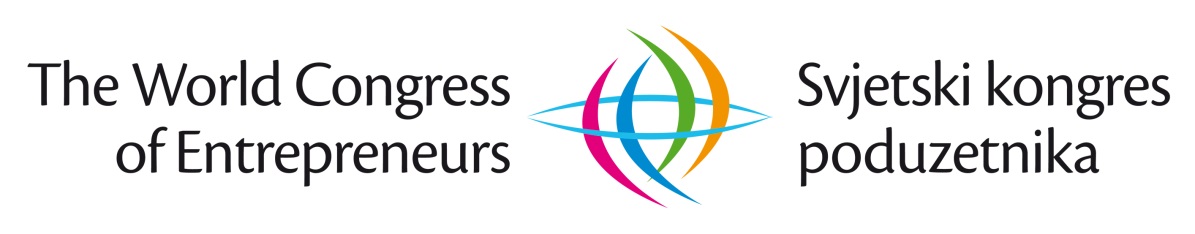   „PODUZETNIŠTVO: LJUDI. SURADNJA. RAZVOJ. SIGURNOST“– Pod visokim pokroviteljstvom Vlade Republike Sjeverne Makedonije –SVJETSKI KONGRES PODUZETNIKA SJEVERNA MAKEDONIJA 2019. _______________________________________________________Osnovne informacije ( 10 / 09 / 2019)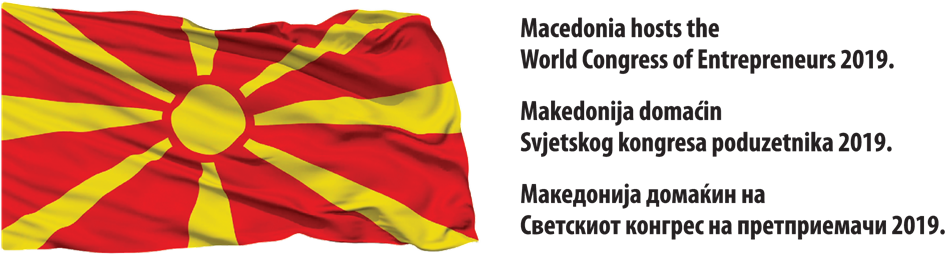 Temeljem opredjeljenja i Zaključka Vlade Republike Sjeverne Makedonije (RSM) sa sjednice od 27.11.2018. g.  https://time.mk/c/b9a83b3bba/makedonija-zemja-domakin-na-vtoriot-svetski-kongres-na-pretpriemaci-vo-2019-godina.html te Odluke Međunarodnog ekonomskog foruma PERSPEKTIVE, drugi Svjetski kongres poduzetnika bit će održanu Sjevernoj Makedoniji, u Skoplju, od 16. do 19. X 2019. godineVizija Svjetskog kongresa poduzetnika je postati najkvalitetniji poslovni skup koji će u kontinuitetu predstavljati platformu za znanstvenu i stručnu raspravu predstavnika poslovne i akademske zajednice, državnih institucija i organizacija civilnog društva, o ulozi i doprinosu poduzetništva u globalnom razvoju. Tema Svjetskog kongresa poduzetnika je„PODUZETNIŠTVO: LJUDI. SURADNJA. RAZVOJ. SIGURNOST“Temeljni lajtmotiv organiziranja Svjetskog kongresa poduzetnika su globalni izazovi suvremenog društva: ratovi, siromaštvo, terorizam i ugrožavanje planete,  te zalaganje za ravnomjeran,  ravnopravan,  održiv i uravnotežen razvoj. Svjetski kongres poduzetnika želi, pored ostalog, da definira i važnost te ulogu poduzetnika u davanju doprinosa u rješavanju ovih globalnih problema čovječanstva. Pri tome, Svjetski kongres poduzetnika nema namjeru mijenjati svijet, ali ima namjeru i potrebu doprinijeti mijenjanju svijeta - nabolje ! Svjetski kongres poduzetnika želi zajednicu nadahnuti na dobra djela ! Opći cilj Svjetskog kongresa poduzetnika je:PROMOCIJA PODUZETNIČKOG DUHA, KULTURE, SVRHE I ZNAČAJA PODUZETNIŠTVAPosebni ciljevi II. SKP Sjeverna Makedonija 2019. su:   doprinijeti unaprjeđenju regionalne suradnje sa posebnim osvrtom na osnaživanje privrednih i ekonomskih veza;    promovirati investicijske potencijale za privlačenje stranih investicija ali i ohrabrivanje domaćih investitora u Sjevernoj Makedoniji;   doprinijeti realizaciji Odluke Vlade RSM o strateškim prioritetima Vlade za 2019. godinu (br. 84/2018 od 9.5.2018.) fokusirajući se na prioritete 1 i 5 kojima se želi unaprijediti poduzetništvo, ekonomija i obrazovanje;    doprinijeti osnaživanju suradnje kompanija, sveučilišta, instituta i tržišta rada;    doprinijeti unaprjeđenju poduzetničkog ekosistema u Sjevernoj Makedoniji. Operativni ciljevi su: sudjelovanje 800 sudionika iz 20 zemalja, koje će činiti: poduzetnici, vlasnici kapitala, top menadžeri i menadžeri uspješnih kompanija; eminentni znanstvenici-istraživači i stručnjaci iz područja ekonomije, poduzetništva, marketinga, financija i drugih oblasti; predstavnici vladinog i nevladinog sektora kao i premijeri i ministri u vladama zemalja sudionica SKP 2019. Očekuje se i sudjelovanje povjerenika Europske komisije nadležnih za ekonomske resore te predstavnika značajnijih globalnih asocijacija: Ujedinjenih naroda, Svjetske banke, Međunarodnog monetarnog fonda,  Europske banke za obnovu i razvoj...Posebne inicijative koje će biti realizirane u okviru II. SKP u Sjevernoj Makedoniji, sastavni su dio programa i ukupnih aktivnosti SKP 2019.  Izdvajamo sljedeće:Rasprava, unaprjeđenje i promocija Deklaracije „Uloga poduzetništva u globalnom razvoju“ Proglašenje/otvaranje druge u svijetu  „Aleje poduzetnika“ u Skoplju Imenovanje Ambasadora poduzetništva  Promocija 5.3. - Svjetskog dana poduzetnikaGlavni pokrovitelji Svjetskog kongresa poduzetnika su: uz Vladu Republike Sjeverne Makedonije, vlade i ministarstva ekonomije/poduzetništva te nacionalne poslovne asocijacije i znanstvene institucije zemalja sudionica Kongresa. Potpora Kongresu očekuje se i od EU/Europske komisije te značajnijih globalnih institucija: Ujedinjeni narodi, Međunarodni monetarni fond, Svjetska banka, Europska banka za obnovu i razvoj...Partneri i pokrovitelji  Svjetskog kongresa poduzetnika iz Sjeverne Makedonije su: Ministarstvo za ekonomiju RSMMinistrica u Vladi RSM za inozemne investicijeMinistar za dijasporu RSM Ministarstvo obrazovanja i znanosti RSMMinistarstvo za lokalnu samoupravu RSMMinistarstvo kulture RSMMinistarstvo vanjskih poslova RSMMinistarstvo za financije RSMMinistarstvo zdravstva RSMMinistarstvo prometa i veza RSMMinistarstvo poljoprivrede, šumarstva i vodoprivrede RSMMinistarstvo za informacijsko društvo i upravu Ministarstvo rada i socijalne politike RSMMinistarstvo okoliša i prostornog uređenja RSM Grad Skoplje Opština Centar Skoplje Privredna komora MakedonijeSavez privrednih komora MakedonijePrivredna komora sjevero-zapadne Makedonije Makedonska akademija nauka i umjetnosti Sveučilište „Sv. Ćiril i Metodij“ u Skoplju Međunarodni balkanski univerzitet u SkopljuEkonomski fakultet u Prilepu Univerziteta "Sv. Kliment Ohridski" – Bitola Ekonomski fakultet Sveučilišta „Sv. Ćiril i Metodij“ u SkopljuCentar za razvoj novih biznisa Mašinskog fakulteta UKIM Skoplje Nacionalni centar za razvoj i inovacije i poduzetničko učenje, Skoplje Ekonomski institut Sveučilišta „Sv. Ćiril i Metodij“ u SkopljuTIKVEŠ AD SkopljeMAKPETROL AD SkopljeEUROLINK Osiguruvanje AD SkopjePAKOMAK d.o.o. SkopljeACCENT d.o.o.e.l. SkopljeKIT – GO d.o.o.e.l. Štip / SkopljeKAM d.o.o. SkopljeKIRO DANDARO AD BitolaHotel MERRIOTT, SkopljeHotel HILTON, SkopljeMAKEDONSKA FILHARMONIJA, SkopljeSLOBODEN PEČAT d.o.o. Skoplje BIZNIS VESTI, Skoplje  RADIO 5fm, Skoplje RADIO5ČOKI, Prilep CITY RADIO, Skoplje GALAXY RADIO, Kavadarci / Negotino JZU UNIVERZITETSKA KLINIKA ZA DJEČJE BOLESTI, SkopljeJZU INSTITUT ZA PLUĆNA OBOLJENJA KOD DJECE „KOZLE“, Skoplje Оrganizatori  Kongresa su:Međunarodni ekonomski forum „PERSPEKTIVE“Mreža mladih poduzetnika „4E – EKONOMIJA, ENERGIJA, EKOLOGIJA, EUROPA 2050“Međunarodni klub laureata „STVARATELJI ZA STOLJEĆA“„PROMO GLOBAL“ j.d.o.o. ZagrebSvjetski kongres poduzetnika vode znanstvena i stručna programsko-organizacijska tijela koja čine više od 200 uglednih osoba iz svih sfera javnog života te stručnjaci iz područja ekonomije, poduzetništva, marketinga, financija i drugih oblasti:Znanstveno – stručni savjet (ZSS)Međunarodni programski odbor (MPO)Organizacijski komitet (OK)Izvršni komitet (IK)Glavno tajništvo (GT)Svjetski kongres poduzetnika, kao kvalitetan i značajan poslovni i znanstveno-stručni skup, ima snažnu ulogu u promicanju značaja poduzetništva za sveukupan ekonomski razvoj te veliki komunikacijski potencijal. Stoga Svjetski kongres poduzetnika poziva na suradnju  sve zainteresirane: poslovne asocijacije; kompanije; državne institucije, organe i agencije; znanstveno-obrazovne i istraživačke instititucije, nevladine organizacije, medije...Prof. dr. sc. Velimir Srića,                  Vinko M. Ćuro,                           Dragoljub Vukadinović,           Zorica Apostolska,                predsjednik Programskog odbora                     predsjednik Upravnog odbora              predsjednik Inicijativnog odbora          predsjednica Organizacijskog         MEF „PERSPEKTIVE“ Dubrovnik i                       MEF „PERSPEKTIVE“ Durovnik              Svjetskog kongresa poduzetnika i        komiteta SKP i ministrica u Vladi           profesor na EF Sveučilišta u Zagrebu                i glavni tajnik SKP 2019.                          predsjednik „METALAC“ grupe a.d.      RSM za inozemne investicije    Zagreb, Hrvatska                                                  Dubrovnik, Hrvatska                               Gornji Milanovac, Srbija                         Skoplje, Sjeverna Makedonija                            Prof. dr. emeritus Slavica Singer,     Prof. dr. sc. Siniša Zarić,          Svetozar Janevski,                     Mr. sc. Milica Daković,              predsjednica Znanstveno-stručnog savjeta     predsjednik Međunarodnog                 predsjednik Međunarodnog kluba       predsjednica Mreže mladih                     Svjetskog kongresa poduzetnika i                     programskog odbora SKP i                    laureata „Stvaratelji za stoljeća“ i         poduzetnika SiJ Europe „4E“ i                 profesorica na EF Sveučilišta u Osijeku            prof. na EF Sveučilišta u Beogradu       predsjednik V.V. „TIKVEŠ“ a.d.              direktorica „E3 CONSULTING“           Osijek, Hrvatska                                                    Beograd, Srbija                                        Skoplje, Makedonija                                Podgorica, Crna Gora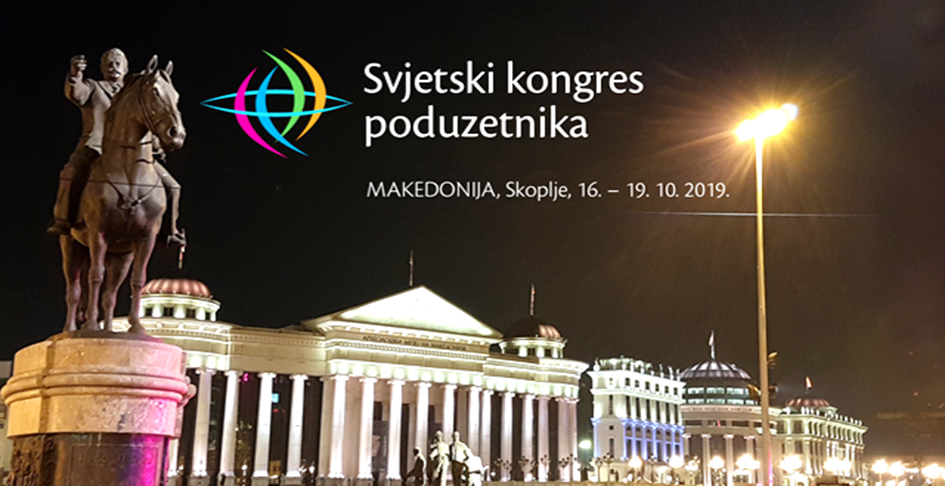 GENERALNI POKROVITELJ I PARTNER: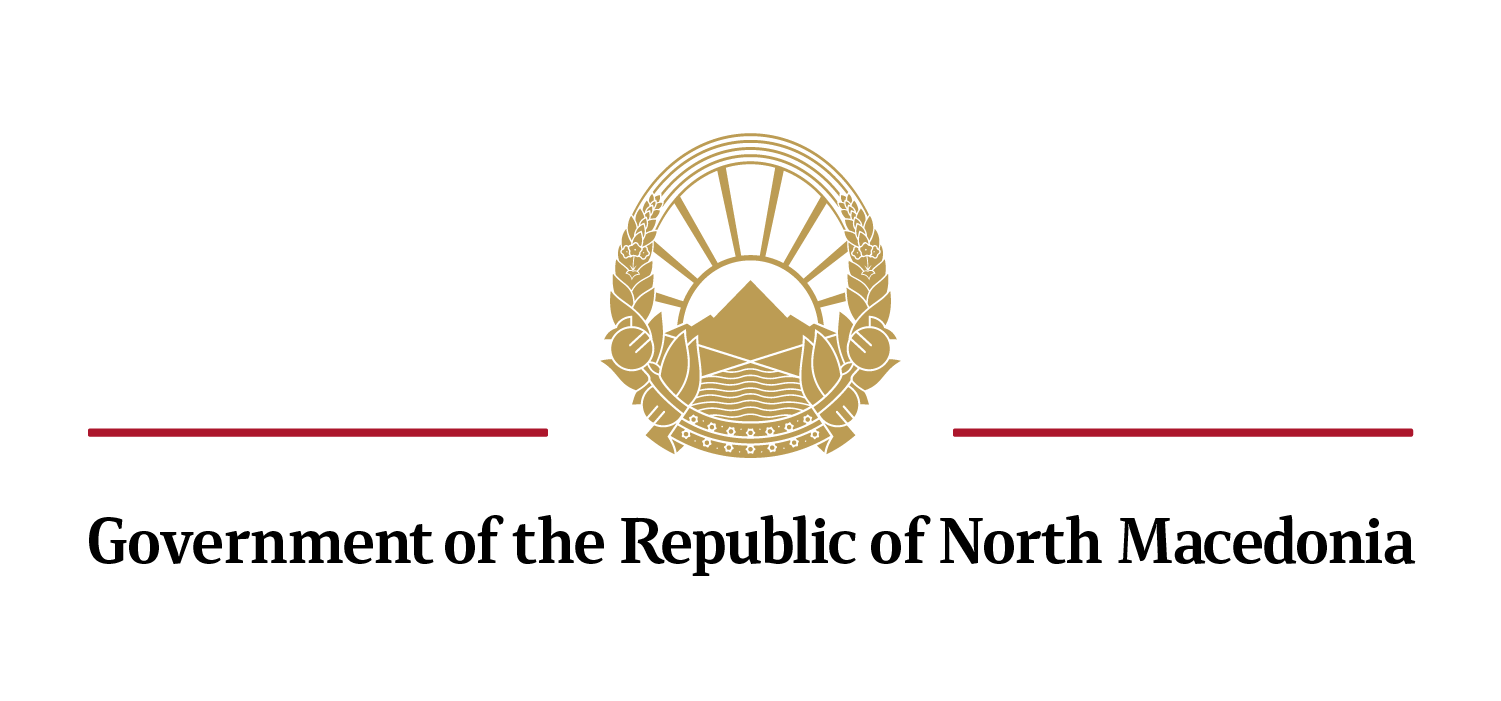 PARTNERI  -  IZVRŠNI  ORGANIZATORI :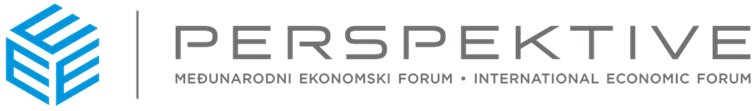 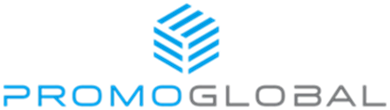 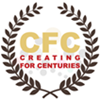 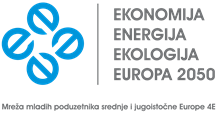 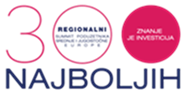 KONGRES  PODRŽAVAJU: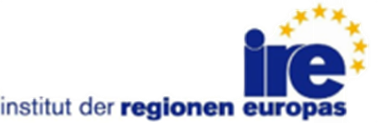 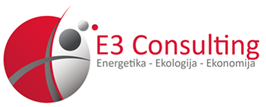 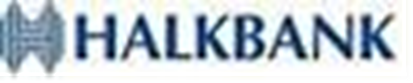 PARTNERI  SUORGANIZATORI  /  SPONZORI :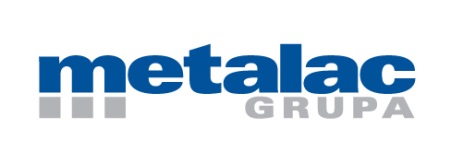 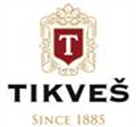 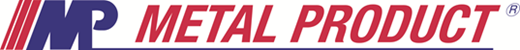 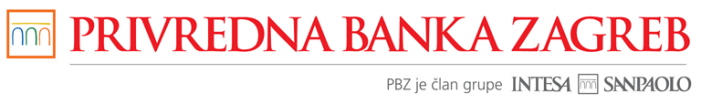 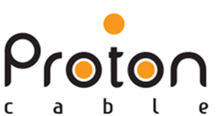 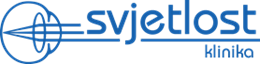 PONOSNI NACIONALNI PARTNERI – DONATORI : 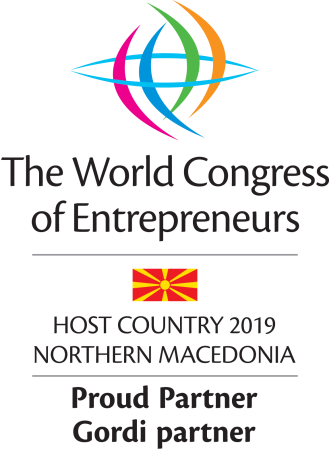 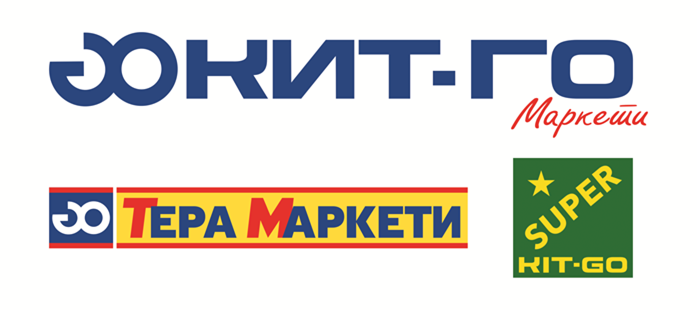 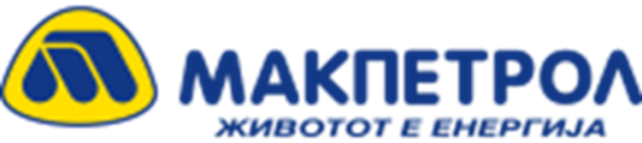 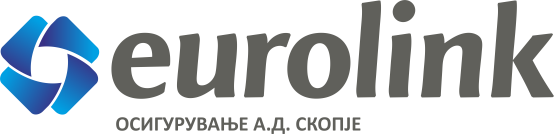 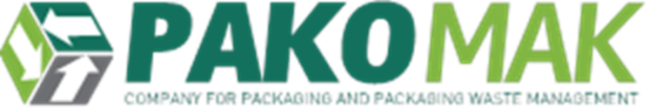 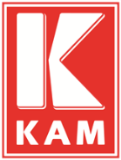 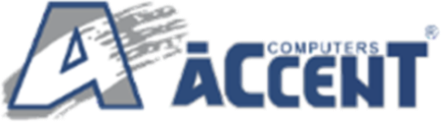 PARTNERI  POKROVITELJI :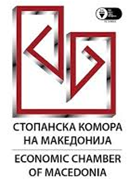 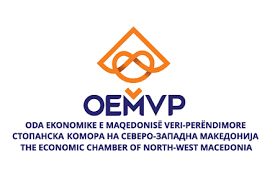 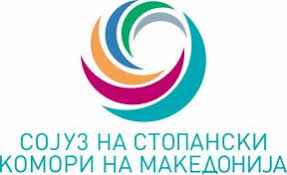 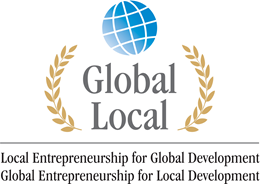 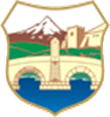 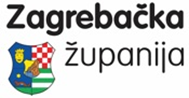 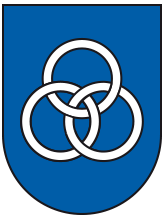                GRAD SKOPJE                                                                             GRAD SVETA NEDJELJAZNANSTVENI  PARTNERI :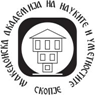 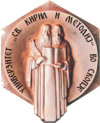 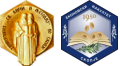 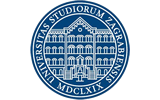 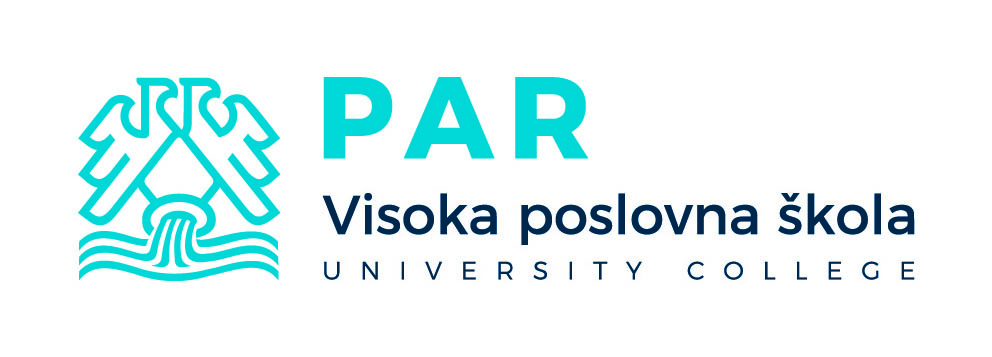 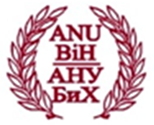 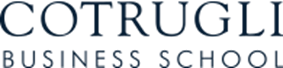 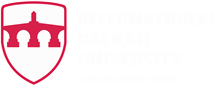 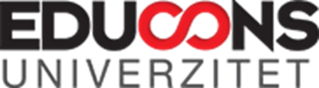 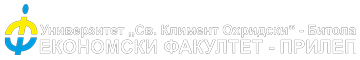 P A R T N E R I :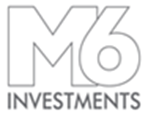 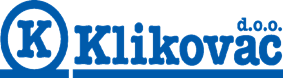 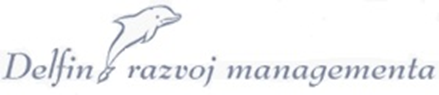 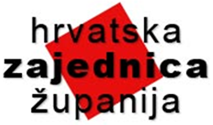 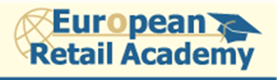 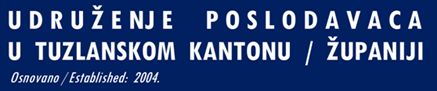 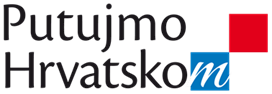 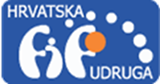 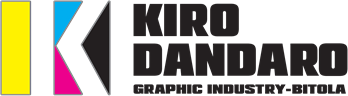 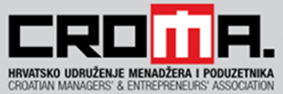 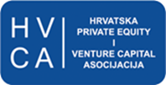 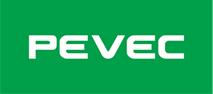 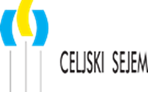 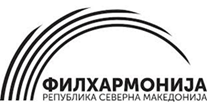 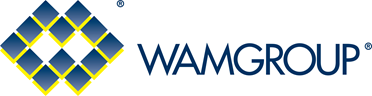 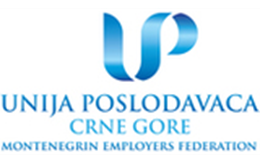 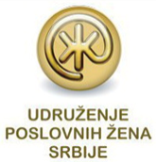 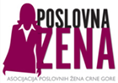 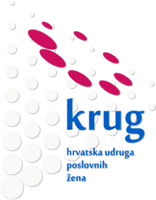 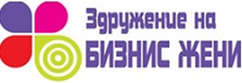 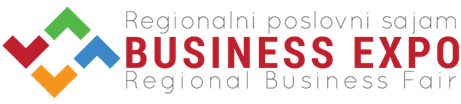 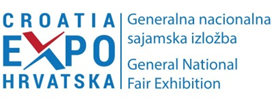 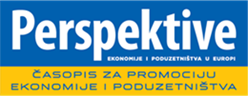 P O Z V A N E   Z E M L J E :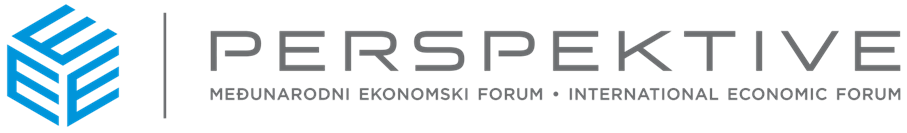          Molimo da nas, za sve potrebe, kontaktirate putem e adrese: poduzetnistvo@promo-perspektive.com I Svjetski kongres poduzetnika I Sjeverna Makedonija, Skoplje, 16. - 19. 10. 2019. I www.perspektive.com.hr I 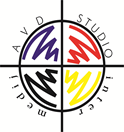 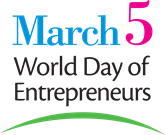 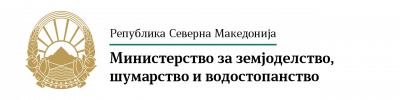 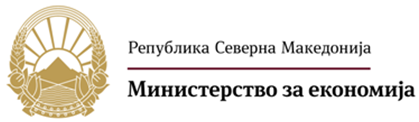 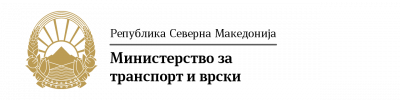 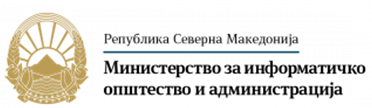 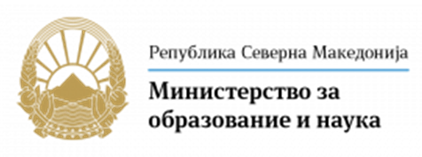 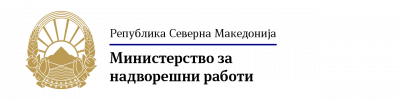 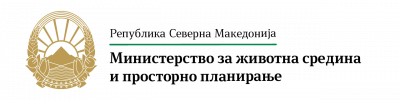 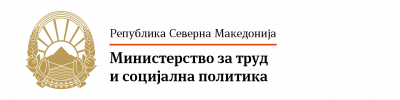 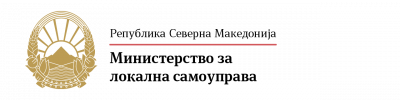 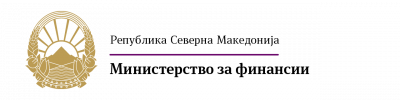 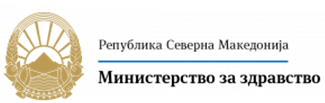 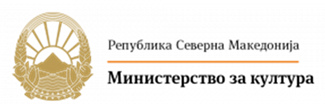 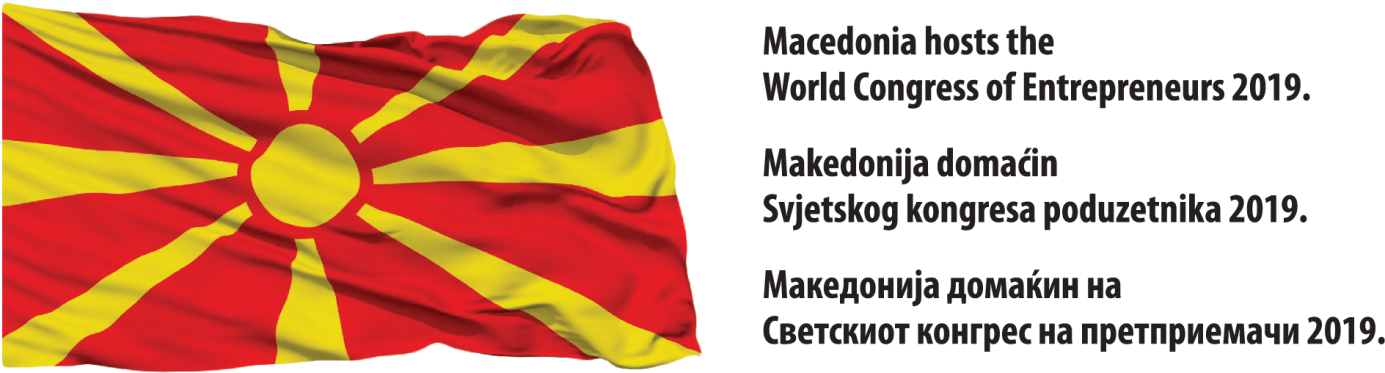 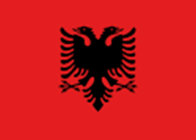 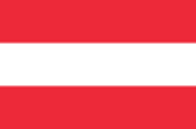 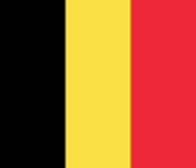 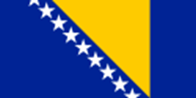 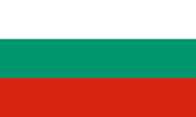 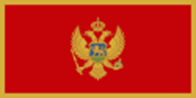 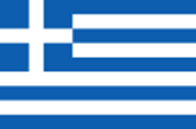 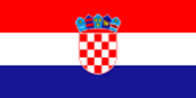 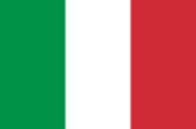 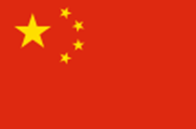 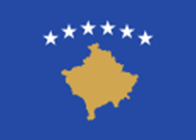 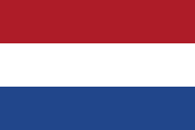 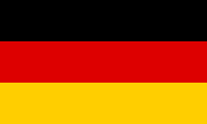 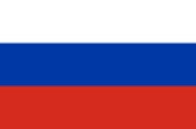 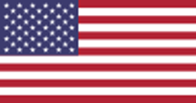 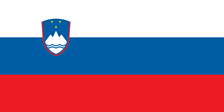 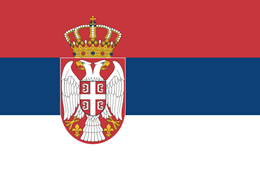 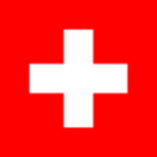 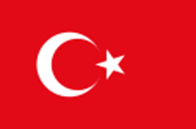 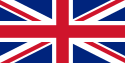 